.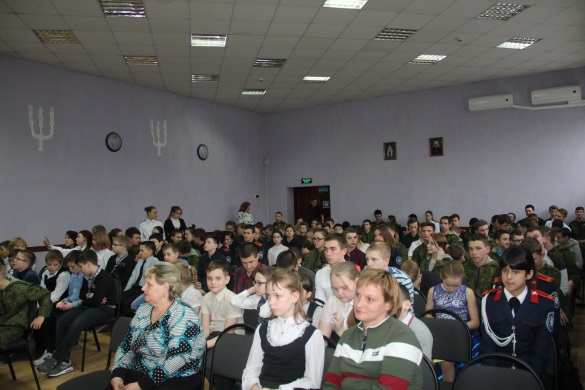 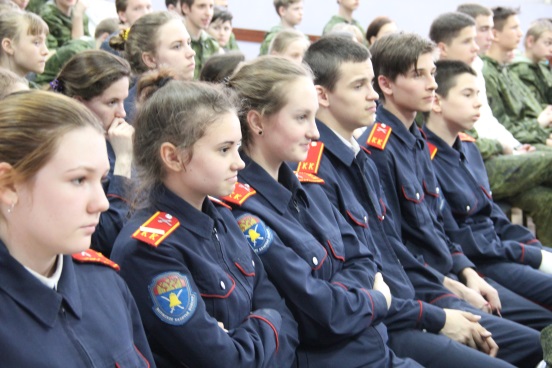 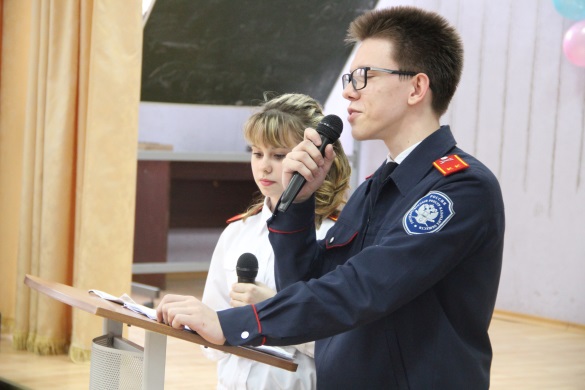 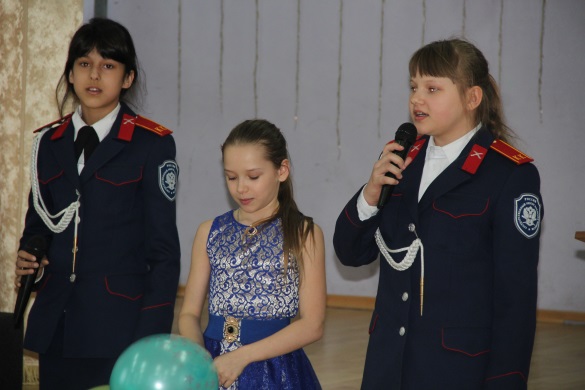 В  2018 году  11 воспитанников  нашей школы приняли участие в очень серьезном Международном  литературном конкурсе  «Живая Классика». Чтян Алина и Марычева Юлия (8а класс) и   Акинина  Кристина (7а класс)    стали победителями Школьного тура и вышли на Районный этап конкурса. 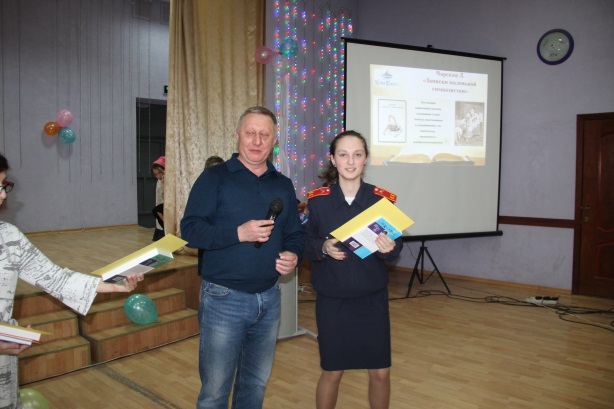 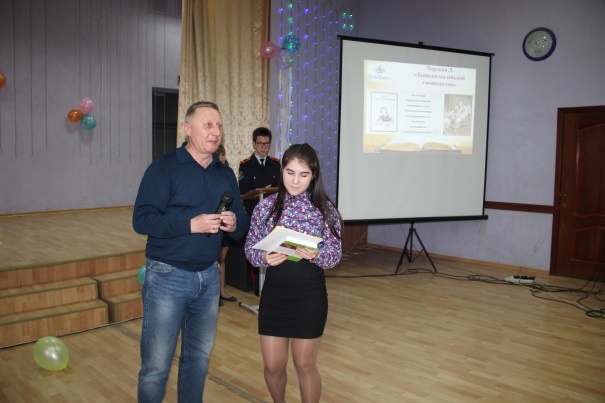 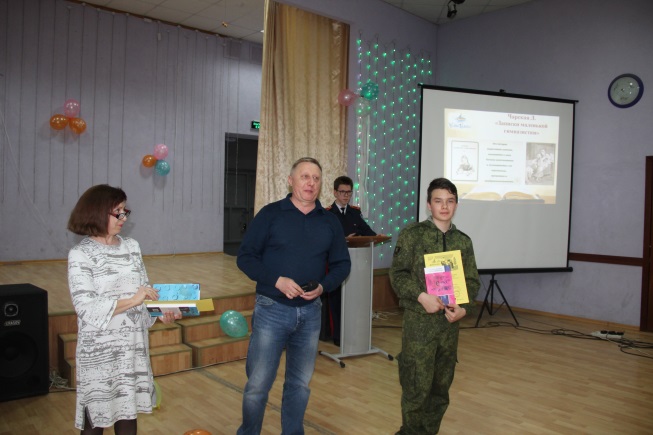 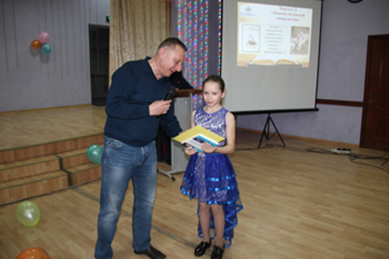 Акинина  Кристина была награждена дипломом Конкурса «За артистизм» за чтение рассказа  Людмилы Чарской  «Записки маленькой гимназистки. Моя мамочка». 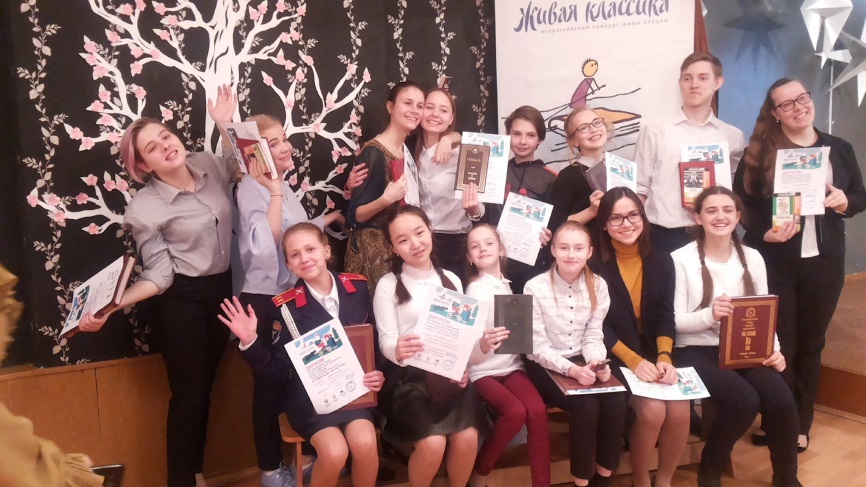 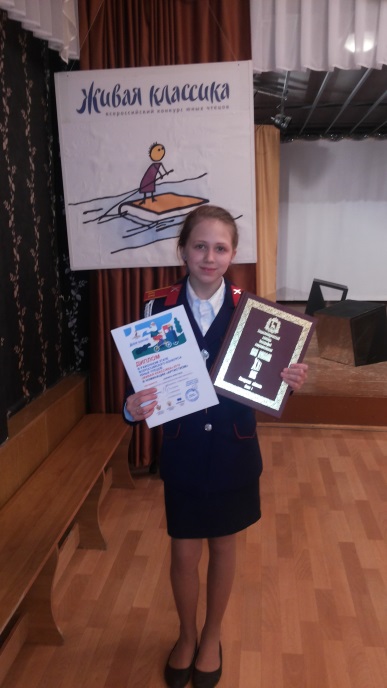  В этом году Методическое объединение учителей гуманитарного цикла вышло с предложением изучить читательские интересы старшеклассников, объявить благодарность ценителям художественной книги. Итак, самыми читающими кадетами Корпуса признаны:8 класс: Ахметова Мария, Филатов Павел, Бережной Илья 9 класс: Кутяков Данила 11 класс: Манонова Злата, Колесникова Анна, Федоров Никита  Самым читающим старшеклассником признан Кадетов Станислав  10 классЛитература имеет огромное значение в жизни каждого из нас. Ведь человек, в высоком смысле слова, становится человеком благодаря литературе. В  нашем Корпусе много воспитанников, которые любят стихи, любят  книги, ценят художественное слово. Особенным   уважением прониклись наши кадеты Казаевы Даниил и Илья (9а класс)  к творчеству С. Есенина. 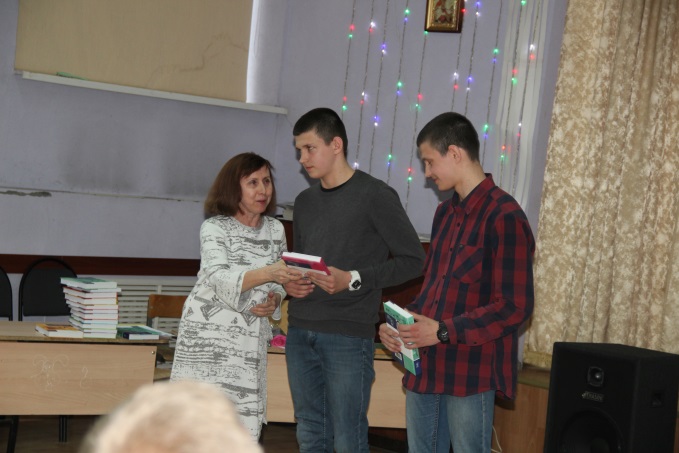 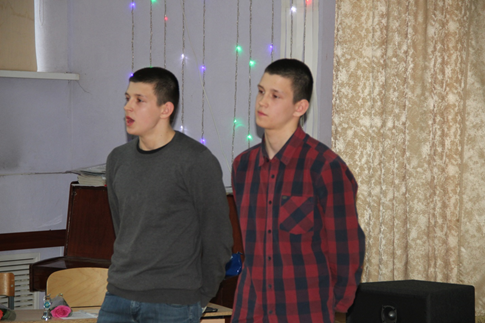 В этом году наши выпускники на уроках литературы  и дома погрузились в глубокие таинства поэзии  «серебряного века». Яркие, самобытные поэты начала XX века затронули своей искренностью, глубиной мысли, ранимостью, какой-то особой незащищенностью. Разливанов Алексей (11 класс) познакомил кадетов со стихотворением Н.С. Гумилева «Сады моей души». 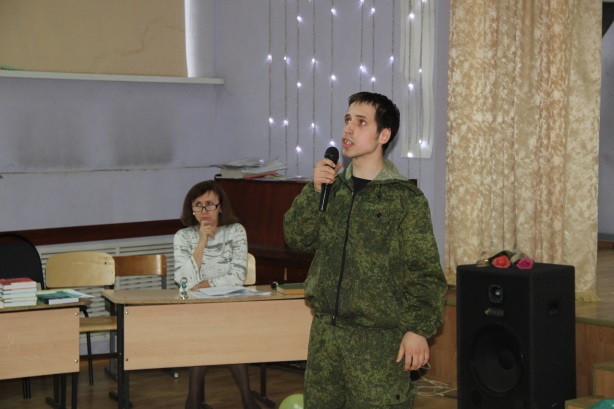 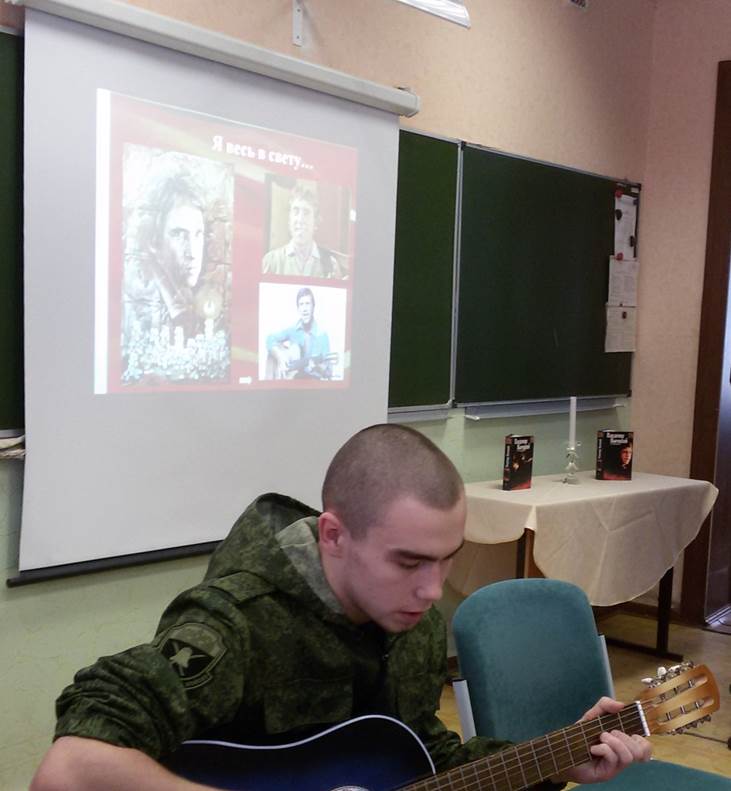 В январе 2018 года исполнилось 80 лет со дня рождения русского поэта, барда, талантливого актера Владимира Семеновича Высоцкого. 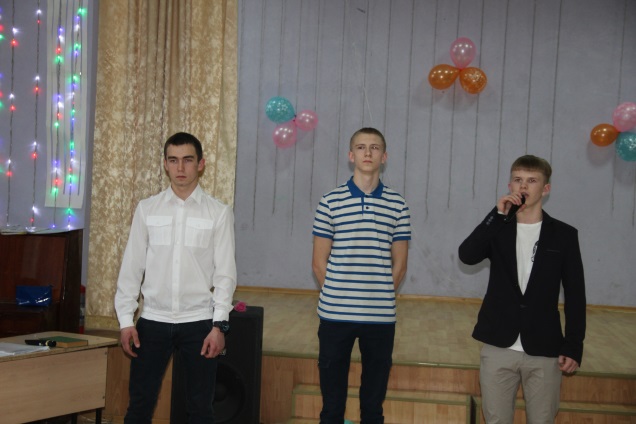 Сегодня вновь прозвучали  стихи Владимира Высоцкого.   Мартышин Александр, Рожков Владислав и Степанов Сергей познакомили кадетов со стихотворением В. Высоцкого «Я не люблю»В рубрике «Классика в потоке времени»  кадеты представили инсценировку сатирической  комедии «Банкрот».  Сцену из комедии “Свои люди – сочтемся” сыграли  ученицы 9б  класса Зеленко Лилия и Акимова Кристина. 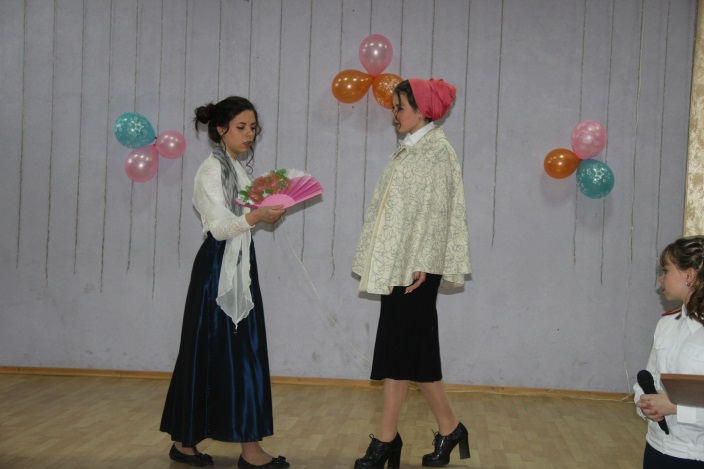 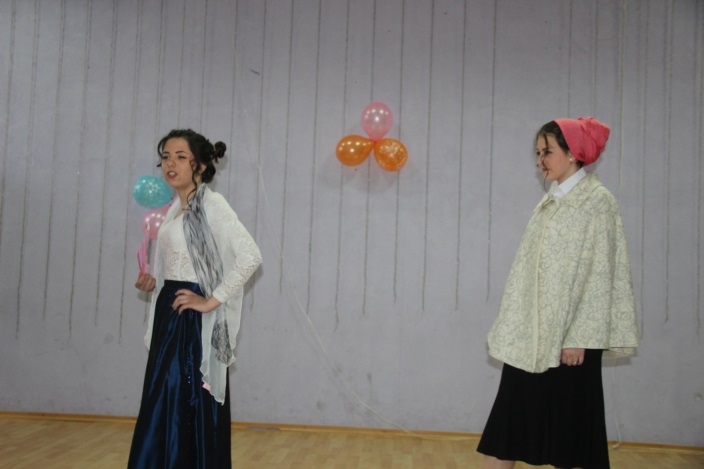 Ежегодно в школе 21 февраля мы отмечаем Международный день Родного языка. В этот день мы говорим о красоте и богатстве нашей речи, об исчезающих языках, о толерантном отношении к другим народам. Говорим о том, как нужно относиться к своему языку, как научиться говорить правильно, не засорять нашу речь словами - паразитами.  В рубрике  «Кадеты улыбаются» воспитанники 8а класса предложили инсценировку «Школа будущего» 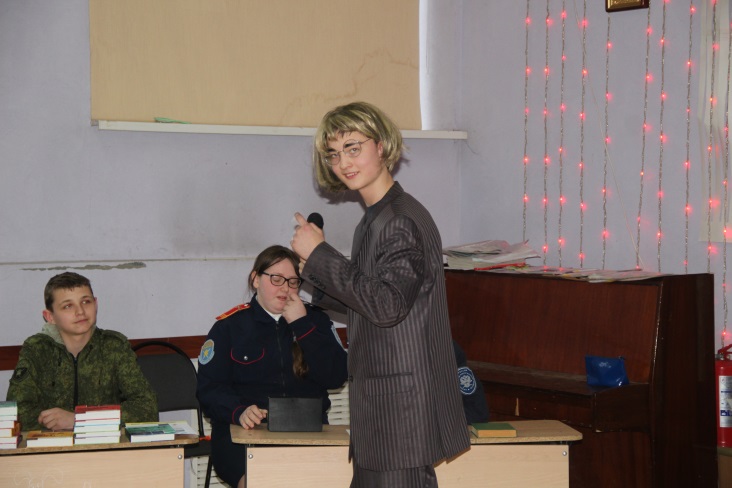 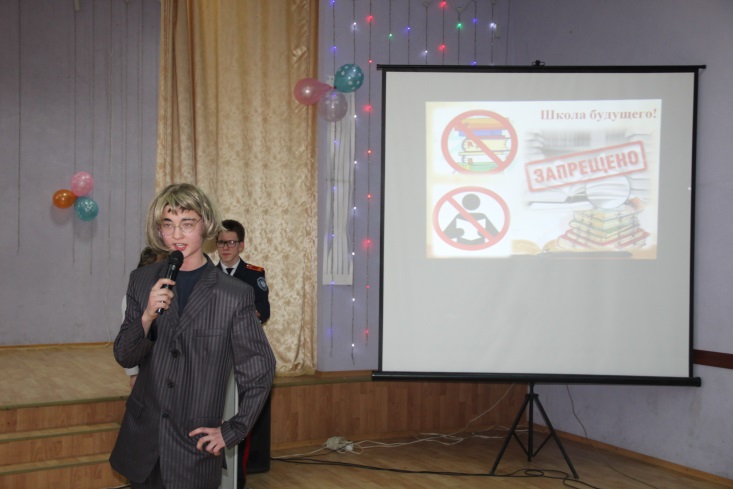 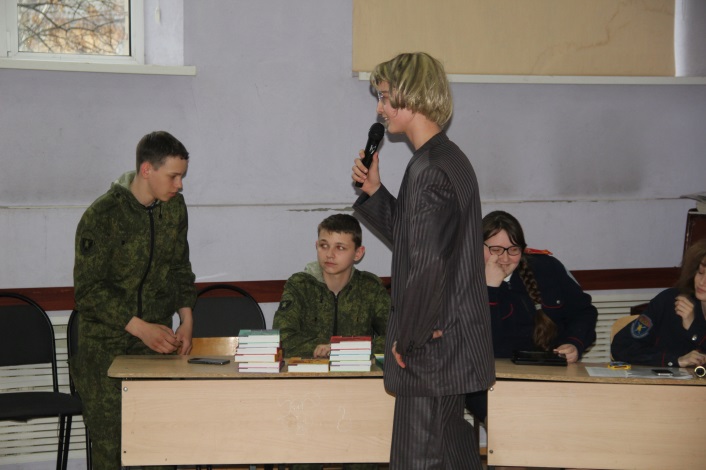 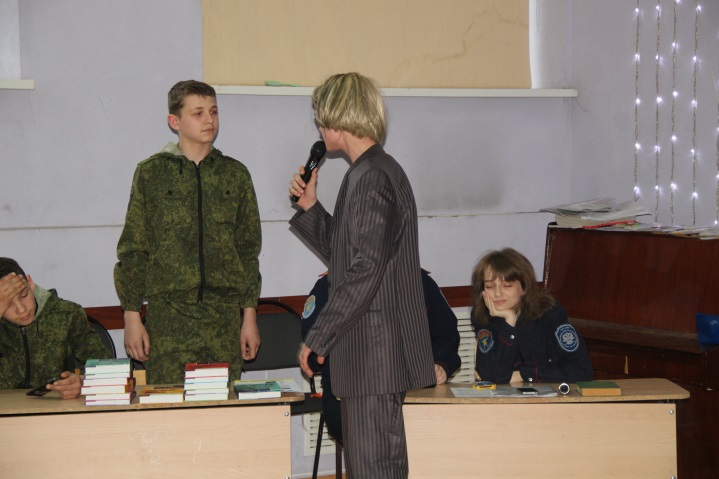 Этот учебный  год был отмечен большим количеством различных литературных событий. Уже в начале года старшеклассники нашей  школы приняли участие в конкурсе сочинений по пяти направлениям, затем 60 учащихся нашего корпуса  соревновались друг с другом  в конкурсе «Русский медвежонок»,  пытаясь разгадать секреты, особенности русского языка. Кадеты нашей школы стали победителями в Областном литературном конкурсе, посвященном Параду Победы. 10 кадетов нашей   школы славно потрудились, написав творческую работу к 100-летию Гражданской войны и были отмечены грамотами   Фонда «Наследие». 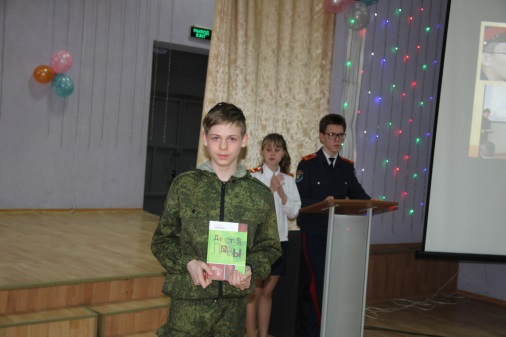 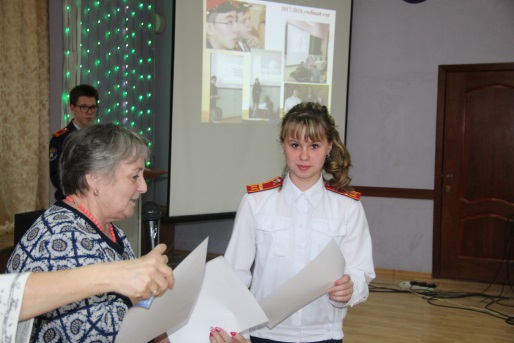 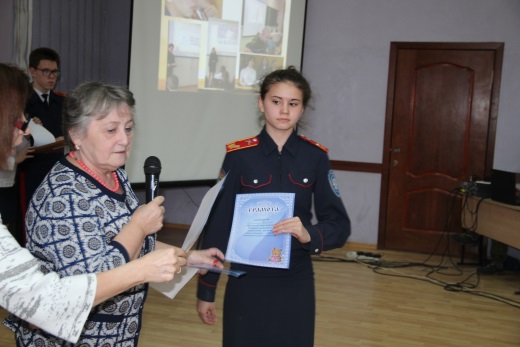 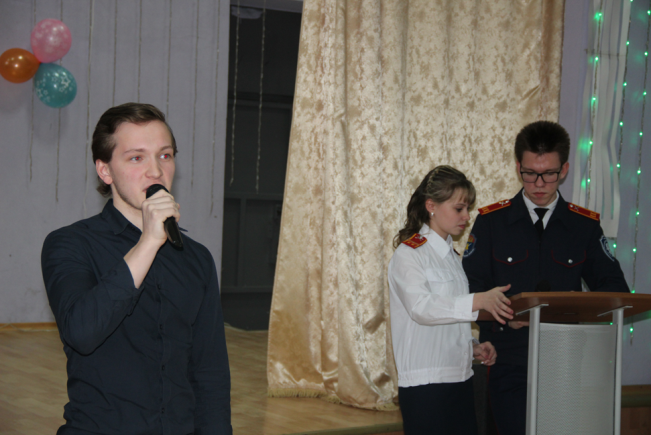 Завершил литературный праздник «Литературная весна – 2018»  Мотков Алексей (11 класс) чтением стихотворения  Е. ЕвтушенкоВпереди нас ожидают другие значительные  юбилейные  даты и яркие события. До новых встреч в новом учебном году!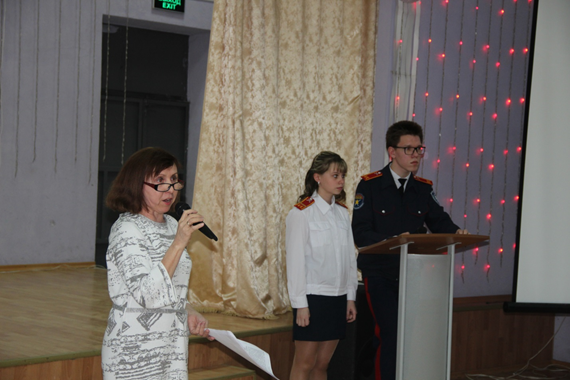 